St. Peter Catholic Church Registration Form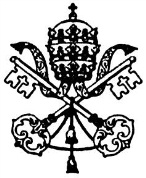 Online registration is available at petertherock.orgFamily Last Name:						 Street Address		_______________________________________________City, State & Zip Code:				 Mailing Address (if different):								_____Primary Phone:					Register BOTH Adult Family Members? ____________         Marital Status (Circle ALL that apply):     Single       Married in the Catholic Church       Married       Separated       Divorced       Widowed	May we list your family’s name, address & phone in parish directory?	_____May we contact your children by email?   Yes   No										(please complete other side)How long have you attended St. Peter? ____________        Primary language(s) spoken:			____________________	___________Would you like to receive our parish welcoming/information packet?   Yes    No  Would you like to receive offertory envelopes?   Yes    NoYou may also give online at: www.petertherock.org. Click on the “Donate Now” tab on the home page.Does your family have any special needs you’d like to share?				________________________________________________________________________________	______________________________________________________________________________________________________________________________________________________________________________________________________________________________________________________________________________________________________________________________If a member of your family is not Catholic or has not received the sacrament of Confirmation, are you interested in learning more about the Rite of Christian Initiation of Adults or Children?   Yes     No     Child     AdultAre you registered at any other parish in the Diocese of Colorado Springs?   Yes   No   If yes, where? _____________________________________I also attend Mass or religious education at another parish (or parishes) in the Diocese of Colorado Springs. Please list:________________________________________________________________________________________________________________________Are you interested in volunteering at St. Peter?   Yes   No (We have a wide variety of volunteer opportunities in our many parish ministries including Liturgical Ministers, Catechists, Life Teen, Knights of Columbus, Women’s Guild, etc. For a complete list of St. Peter ministries, visit petertherock.org.)Thank you for registering or re-registering at St. Peter and for assisting our efforts to update our parish records!We’re glad you’re here!NAMENAMEOCCUPATION/ SCHOOL NAMEPHONEEMAILBIRTHDATERELIGIONSACRAMENTSSACRAMENTSSACRAMENTSSACRAMENTS(Include Preferred Title/Prefix)(Include Preferred Title/Prefix)mm/dd/yyyy(i.e., Catholic, Lutheran, etc.)BaptismFirst ReconciliationFirst CommunionConfirmationMan:Man:Woman:(First & Maiden Name)Woman:(First & Maiden Name)Children (dependents):*Please include last name if differentGender:M or F